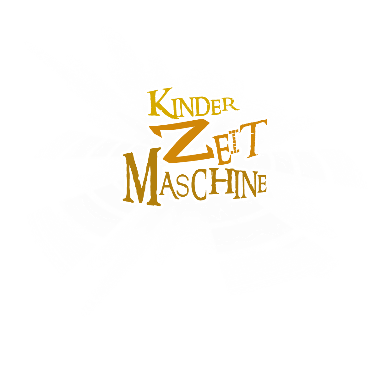 LlllSchau dir das Video von Lucys Besuch in der Jungsteinzeit an und beantworte dann folgende Fragen: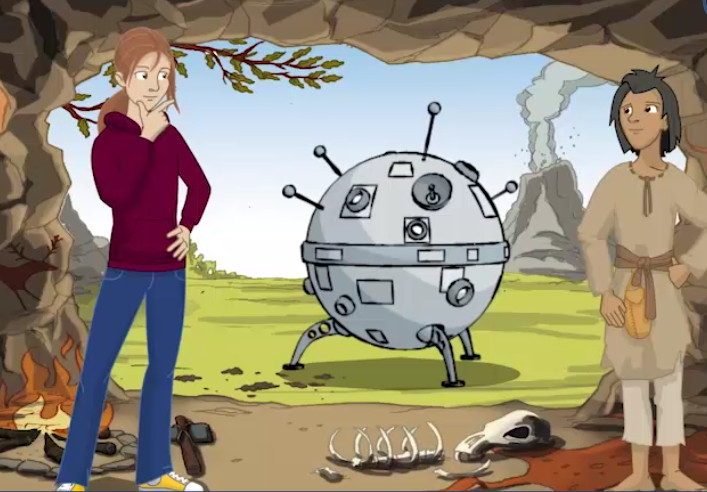 Wie heißen die „Hosen“, die Takil trägt? 
Antwort: _____________________Aus welchem Material ist die Kleidung von Takil? 
Antwort: ______________________Wo lebt Takil? 
Antwort: ______________________________________Mit welchen Tieren lebt Takils Familie zusammen? Nenne mindestens drei! 
Antwort: __________________________________________________Was wächst auf dem Feld hinter dem Haus? 
Antwort: _______________________Und worum handelt es sich dabei? 
Antwort: _______________________Was haben die Menschen mit dem Wald gemacht, der vorher dort wuchs, wo es nun Felder gibt? 
Antwort: _________________________________________________Welches Tier hat Takils Vater gejagt? 
Antwort: _______________________Was sammeln die Menschen im Wald? 
Antwort: _________________________________Takil geht nicht zur Schule. Von wem lernt er alles, was er wissen muss? 
Antwort: __________________________________